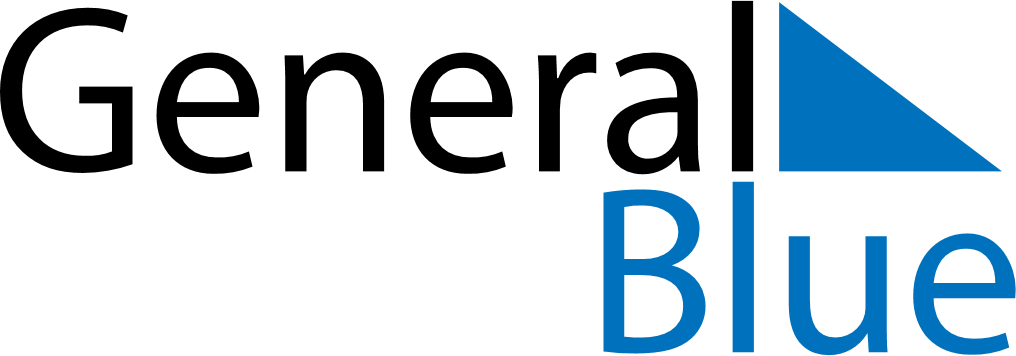 June 2024June 2024June 2024June 2024June 2024June 2024June 2024Jiajuedibu, Tibet, ChinaJiajuedibu, Tibet, ChinaJiajuedibu, Tibet, ChinaJiajuedibu, Tibet, ChinaJiajuedibu, Tibet, ChinaJiajuedibu, Tibet, ChinaJiajuedibu, Tibet, ChinaSundayMondayMondayTuesdayWednesdayThursdayFridaySaturday1Sunrise: 7:02 AMSunset: 9:03 PMDaylight: 14 hours and 1 minute.23345678Sunrise: 7:02 AMSunset: 9:04 PMDaylight: 14 hours and 2 minutes.Sunrise: 7:02 AMSunset: 9:05 PMDaylight: 14 hours and 2 minutes.Sunrise: 7:02 AMSunset: 9:05 PMDaylight: 14 hours and 2 minutes.Sunrise: 7:02 AMSunset: 9:05 PMDaylight: 14 hours and 3 minutes.Sunrise: 7:01 AMSunset: 9:06 PMDaylight: 14 hours and 4 minutes.Sunrise: 7:01 AMSunset: 9:06 PMDaylight: 14 hours and 4 minutes.Sunrise: 7:01 AMSunset: 9:07 PMDaylight: 14 hours and 5 minutes.Sunrise: 7:01 AMSunset: 9:07 PMDaylight: 14 hours and 5 minutes.910101112131415Sunrise: 7:01 AMSunset: 9:07 PMDaylight: 14 hours and 6 minutes.Sunrise: 7:01 AMSunset: 9:08 PMDaylight: 14 hours and 6 minutes.Sunrise: 7:01 AMSunset: 9:08 PMDaylight: 14 hours and 6 minutes.Sunrise: 7:01 AMSunset: 9:08 PMDaylight: 14 hours and 7 minutes.Sunrise: 7:01 AMSunset: 9:09 PMDaylight: 14 hours and 7 minutes.Sunrise: 7:01 AMSunset: 9:09 PMDaylight: 14 hours and 7 minutes.Sunrise: 7:01 AMSunset: 9:09 PMDaylight: 14 hours and 8 minutes.Sunrise: 7:01 AMSunset: 9:10 PMDaylight: 14 hours and 8 minutes.1617171819202122Sunrise: 7:01 AMSunset: 9:10 PMDaylight: 14 hours and 8 minutes.Sunrise: 7:01 AMSunset: 9:10 PMDaylight: 14 hours and 8 minutes.Sunrise: 7:01 AMSunset: 9:10 PMDaylight: 14 hours and 8 minutes.Sunrise: 7:02 AMSunset: 9:11 PMDaylight: 14 hours and 9 minutes.Sunrise: 7:02 AMSunset: 9:11 PMDaylight: 14 hours and 9 minutes.Sunrise: 7:02 AMSunset: 9:11 PMDaylight: 14 hours and 9 minutes.Sunrise: 7:02 AMSunset: 9:11 PMDaylight: 14 hours and 9 minutes.Sunrise: 7:02 AMSunset: 9:12 PMDaylight: 14 hours and 9 minutes.2324242526272829Sunrise: 7:03 AMSunset: 9:12 PMDaylight: 14 hours and 9 minutes.Sunrise: 7:03 AMSunset: 9:12 PMDaylight: 14 hours and 9 minutes.Sunrise: 7:03 AMSunset: 9:12 PMDaylight: 14 hours and 9 minutes.Sunrise: 7:03 AMSunset: 9:12 PMDaylight: 14 hours and 8 minutes.Sunrise: 7:03 AMSunset: 9:12 PMDaylight: 14 hours and 8 minutes.Sunrise: 7:04 AMSunset: 9:12 PMDaylight: 14 hours and 8 minutes.Sunrise: 7:04 AMSunset: 9:12 PMDaylight: 14 hours and 8 minutes.Sunrise: 7:05 AMSunset: 9:12 PMDaylight: 14 hours and 7 minutes.30Sunrise: 7:05 AMSunset: 9:12 PMDaylight: 14 hours and 7 minutes.